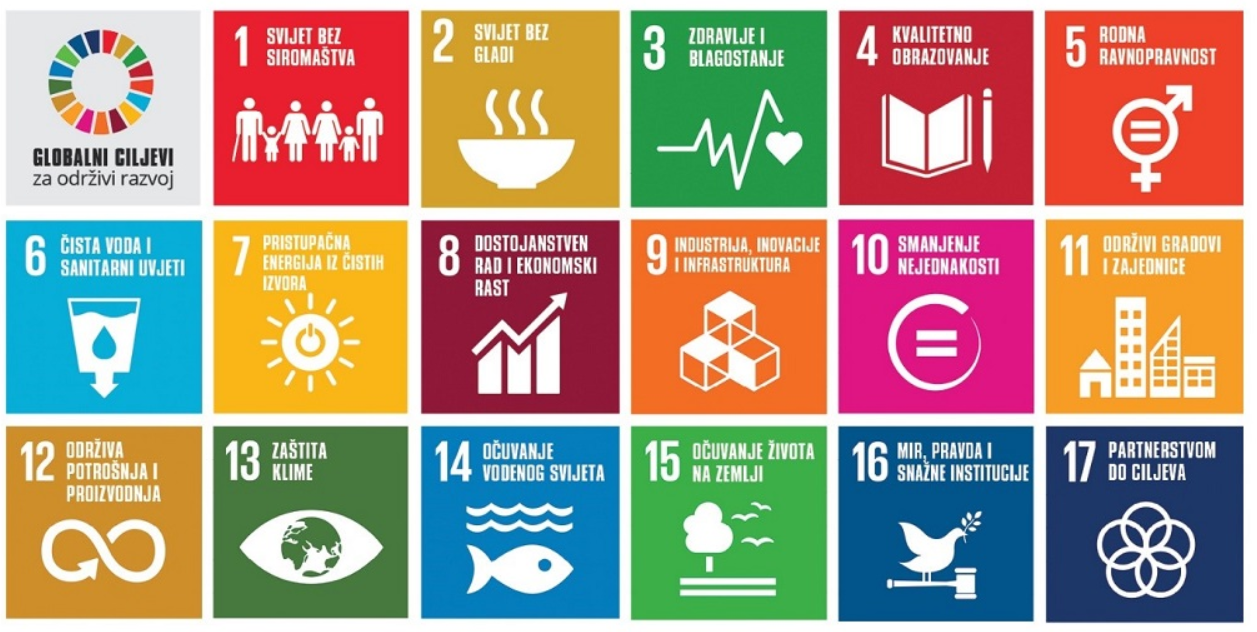  Europski   tjedan  održivog  razvoja  2023. 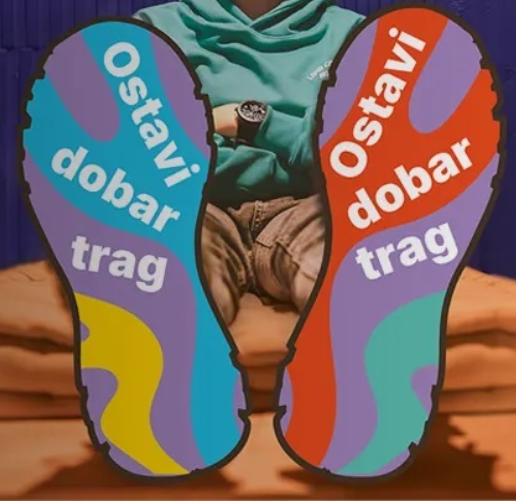 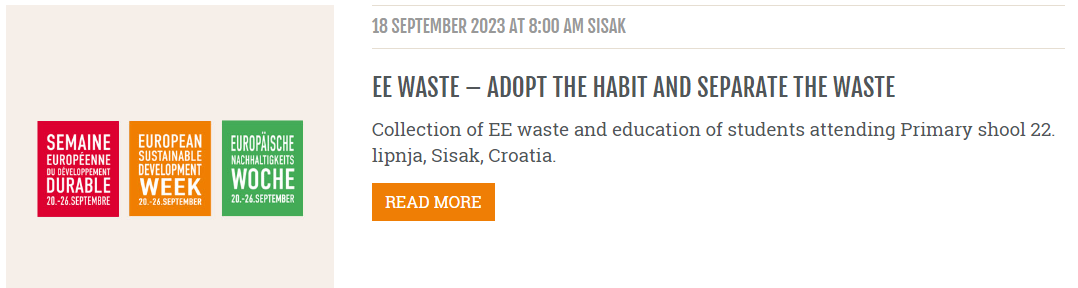 #BudimoOdrživi #ESDW2023https://www.ekovjesnik.hr/clanak/6429/ukljucite-se-u-europski-tjedan-odrzivog-razvoja-2023-i-prijavite-svoje-aktivnosti